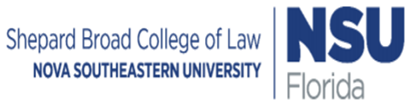         Petition For Exam Accommodations Name: ___________________________________________ NSU ID #: N________________________
             Last                                                            First                                             Phone: ____________________________                               Email: ____________________________(Please Check One)I am currently approved for exam accommodations through the Office of Student Disability Services. (Complete only section 3)I am not currently approved for exam accommodations through the Office of Student Disability Services. (Complete sections 1-3)1.  Please note the special accommodations you are requesting: ____________________________________________________________________________________________________________________________________________________________________________________________________________Supporting documentation is required. Please visit www.nova.edu/disabilityservices to view the University’s guidelines for disability documentation and requesting accommodations. For illness or other related problems, a letter from your physician (on letterhead) must be included.Students are required to take examinations at the regularly scheduled date and time unless their absence has been excused by Student Affairs, in which case a make-up examination will be scheduled. Students may request the rescheduling of an exam by submitting a Request for Exam Accommodations form to Student Affairs. Student Affairs has the discretion to reschedule a final examination only based upon an emergency or a student’s disability, or because the student has two or more examinations scheduled on the same calendar date. Student Affairs will not reschedule an examination because of a student’s vacation plans, airplane flights, or similar personal decisions. If an examination is rescheduled, for whatever reason, it will be rescheduled only for a date or time later than the date or time on which the examination is originally scheduled to be given.If you have two exams on the same day, list your entire exam schedule below so we can accommodate you accordingly.  3.  Please note below the exam(s) you are requesting accommodations for. Please circle if you plan to type the exam on a computer: 	        Course Name		               Professor		         Exam Date          Type on computer______________________________________________________________________ Yes or No______________________________________________________________________ Yes or No______________________________________________________________________ Yes or No______________________________________________________________________ Yes or No______________________________________________________________________ Yes or No______________________________________________________________________ Yes or NoSignature ________________________________________       Date______________________________